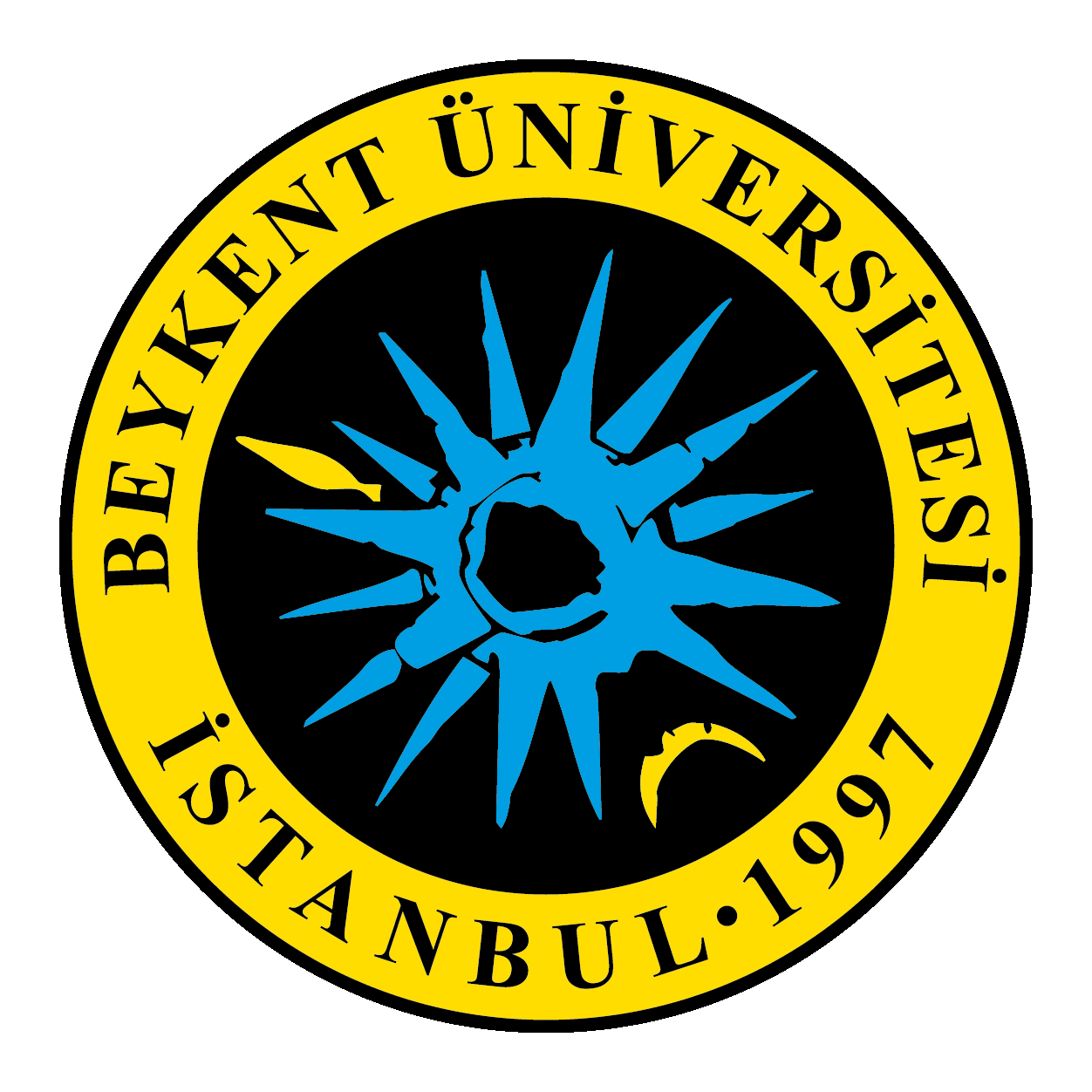               İdare’ye sunulacak olan teklif zarfında evrak sıralaması aşağıdaki gibi olması zorunludur.             İhale kayıt numarası: 2020/0009İdarenin adı: BEYKENT ÜNİVERSİTESİİşin adı: Büyükçekmece Yerleşkesi Temizlik Hizmet Alımıİhale tarih ve saati: 22.11.2019 Cuma günü, saat 11:00İhale teklif zarfının [verildiği] tarih ve saat: 22.11.2019 Cuma günü, saat 11:00SıraEvrakİlgili Şartnameİlgili Madde1Birim Fiyat Teklif Mektubuİdari Şartname5. Madde d. Bendi2Birim Fiyat Teklif Cetveliİdari Şartname5. Madde d. Bendi3Temizlik Personeli Maliyet Tablosuİdari Şartname5. Madde d. Bendi3Geçici Teminat Mektubuİdari Şartname5. Madde d. Bendi4Banka Referans Mektubuİdari Şartname5. Madde d. Bendi5İş Deneyim Belgesiİdari Şartname5. Madde d. Bendi6Bilanço Bilgileri Tablosuİdari Şartname5. Madde d. Bendi7Yasaklı Olmadığına Dair Taahhütnameİdari Şartname5. Madde d. Bendi8Teklif vermeye yetkili olduğunu gösteren İmza Beyannamesi veya İmza Sirküleriİdari Şartname7.1. Madde a. Bendi9İsteklinin 2017 ve 2018 yılsonu bilançosu beyannameleri, YMM ve SMMM kaşeli olmalıdır.İdari Şartname7.2.2. Madde10İstekli son 5 yılda temizlik sektöründe faaliyet göstermiş olmalıdır. Bunu Belgelendirmelidir.İdari Şartname7.2.3. Madde11Vergi levhası Suretiİdari Şartname7.2.3. Madde12Vergi Dairesinden alınacak olan Borcu Yoktur Yazısıİdari Şartname7.2.4. Madde13SGK Dairesinden alınacak olan Borcu Yoktur Yazısıİdari Şartname7.2.5. Madde14Mesleki ve teknik yeterliğe ilişkin belgeler ve bu belgelerin taşıması gereken kriterler:1- İSO 9001 Kalite Yönetim Sistemi, OHSAS 18001 İş Sağlığı ve Güvenliği Yönetim Sistemi, İSO 14001 Çevre Yönetim Sistemi Belgeleri2- Hizmet verdiği üniversitelerden son 3 yıla ait referans mektubu istenmektedir.3-Aktif hizmet verilen projeler arasında en az 3 farklı Eğitim Kurumu yer almalıdır.İdari Şartname7.3.1. Madde15İstekli firmanın kendisi adına İstanbul ilinde bordrolu ve aktif çalışan toplam personel sayısı 5.000’in altında olmayacaktır. Bunu Belgelendirmelidir.İdari Şartname7.3.2 Madde16İhaleye katılacak firmalar teklif ettikleri  Temizlik Hizmet Alımına ait teknik şartnamede belirtilen tüm maddelere ayrı ayrı ve şartnamedeki sıraya göre cevap vereceklerdir. Bu cevaplar "Teknik Şartnameye Uygunluk Belgesi" başlığı altında teklif veren firmanın başlıklı kağıdına yazılmış ve yetkili kişi tarafından tüm sayfaları imzalanmış olmalıdır. Teknik şartnameye cevap vermeyen isteklilerin teklifleri değerlendirme dışı bırakılacaktır.İdari Şartname7.4. Madde17Teknik Şartname de belirtilen belgelerTeknik Şartname